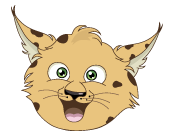 Mladinski center RISKO vabi na KREATIVNO DELAVNICO:SPOPADANJE S STRESOMNa delavnici bomo mladim predstavili stres in kako se z njim spopadati.V prvem delu delavnice bomo prestavili stres, torej kaj je, kako ga zaznavamo in kakšne situacije nas privedejo do stresa. V drugem delu delavnice bomo spoznali, kako se s stresom spopasti. Mladim bomo predstavili tudi dihalne vaje, ki so učinkoviti način spopadanja s stresom. Delavnica bo potekala 29. 2. 2020 ob 16.00 v Modrem salonu Dvorca Rakičan.Vljudno vabljeni!Ekipa mladinskega centra RISKO Zaposlitev na področju mladinskega dela v mladinskem sektorju. Naložbo sofinancirata Republika Slovenija in Evropska unija iz Evropskega socialnega sklada. 	 